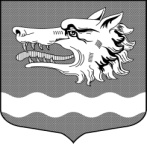 Администрация муниципального образования Раздольевское сельское поселениемуниципального образования Приозерский муниципальный район Ленинградской области                                               П О С Т А Н О В Л Е Н И Е22 ноября 2017 года                                                                                               № 213О признании утратившим силу постановления№ 59 от 03 мая 2011 года «Об организациии осуществлении муниципального земельногоконтроля на территории муниципального образования Раздольевское сельское поселение»             В целях приведения нормативно-правовых актов администрации МО Раздольевское сельское поселение, руководствуясь Федеральным законом №131-ФЗ от 06.10.2003 года «Об общих принципах организации местного самоуправления в Российской Федерации», Уставом муниципального образования Раздольевское сельское поселение администрация муниципального образования Раздольевское сельское поселение ПОСТАНОВЛЯЮ:      1.Признать утратившим силу постановление администрации МО Раздольевское сельское поселение МО Приозерский муниципальный район Ленинградской области от 03 мая 2011 года «Об организации и осуществлении муниципального земельного контроля на территории муниципального образования Раздольевское сельское поселение».          Глава администрации                                                                          А.Г.СоловьевН.А.Ермолина66-725Разослано: дело-2, прокуратура-1